О внесении измененийВ связи с письмом ООО «Средневолжская землеустроительная компания» внести изменения в постановление от 30.11.2017 № 103-п «О разработке проекта планировки совмещенного с проектом межевания»; постановление от 22.03.2018 № 14-п «О назначении публичных слушаний по проекту планировки земельного участка»:1. Название объекта «Нефтесборный коллектор от АГЗУ-39 Моргуновского месторождения до УПСВ Савельевская» заменить по тексту на «Нефтесборный коллектор от АГЗУ-39 Моргуновского м/р до УПСВ Савельевская (корректировка проекта 0141-01-02 ООО «ОренбургНИПИнефть»)».2. Контроль за исполнением настоящего постановления оставляю за собой.3. Настоящее постановление вступает в силу со дня опубликования в газете «Лабазинский вестник».Глава муниципального образования                                         В.А. ГражданкинРазослано: в дело, прокурору района, ООО «Средневолжская землеустроительная компания»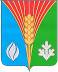 АдминистрацияМуниципального образованияЛабазинский сельсоветКурманаевского районаОренбургской областиПОСТАНОВЛЕНИЕ23.04.2018 № 19-п